【江田島SEA TO SUMMIT】テント宿泊をされる方へ○キャンプ区画図　　　　　　　　　　　　　　○鹿田公園位置図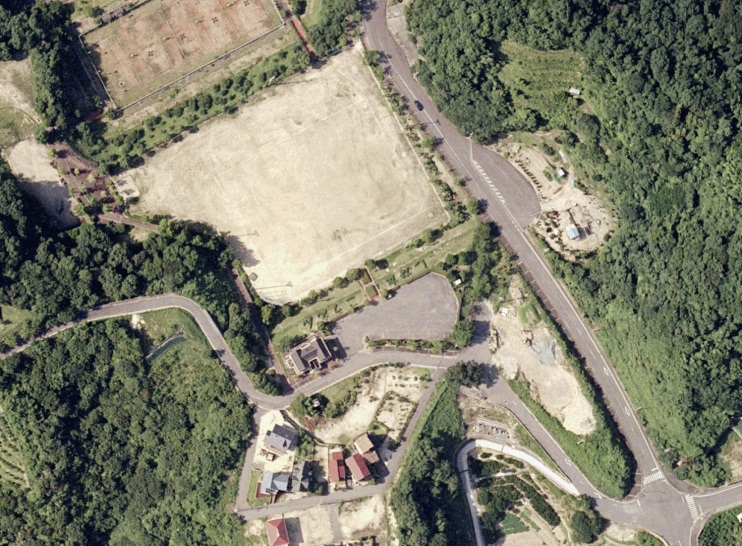 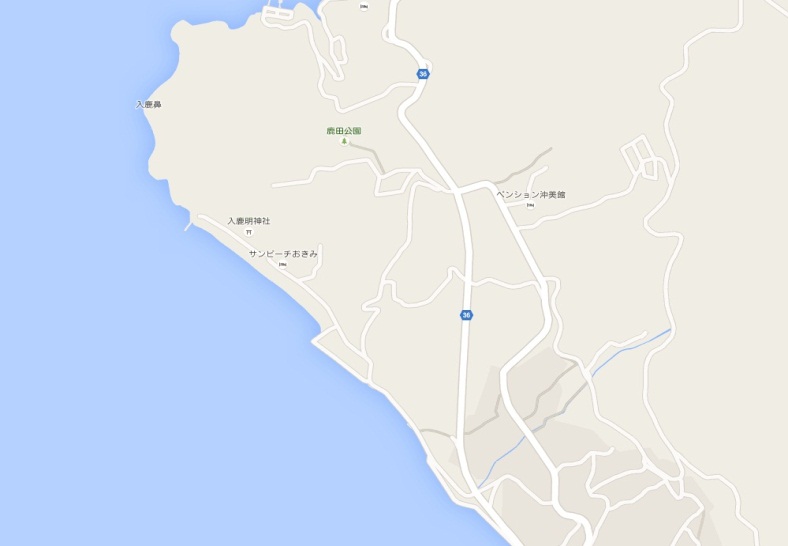 項　目内　容キャンプ場利用時間６月１７日（土）11：00　～　６月18日（日）1７：00６月18日（日）は一般利用者の駐車場となるので、利用区画を守ってください。６月１８日（日）１７時以降は閉門します。場所鹿田公園（江田島市沖美町是長１５１７－２）利用区画はカラーコーンを設置しているので、野球グランド側を使用してください。トイレ・洗面所鹿田公園内の管理棟（２４時間）利用可能風呂サンビーチおきみで宿泊者以外の方でも入浴できます。（有料）火器の取り扱いガスバーナーは使用可能ですが、焚火や炭を使った火の使用は厳禁です。火気の取り扱いは自己責任となるので、十分に注意してください。消灯時間６月１７日（土）は22：00に照明を消灯します。付近に民家があるので、消灯後でも発電機等の使用はお控えください。